PHOTO PROMPTSSTRATEGIES AND IDEAS FOR TAKING COOL PHOTOS#2PLAYING WITH SHADOWSLight creates shadowShadows are graphic distortions of objects – maybe you, maybe a dog, maybe some architecture or some leaves.  The create geometric light drawings, they create patterns and repetitions and mirror images.  Watch for textured surfaces for shadows to fall on.Make sure you have a sunny day and shoot while the sun is low (early or late in the day)OR:  make your own light and objects to cast shadows with.Check out: Lee Frielander’s Canyon de Chelly, Arizona, 1983 Or Thomas Roma’s Untitled from the      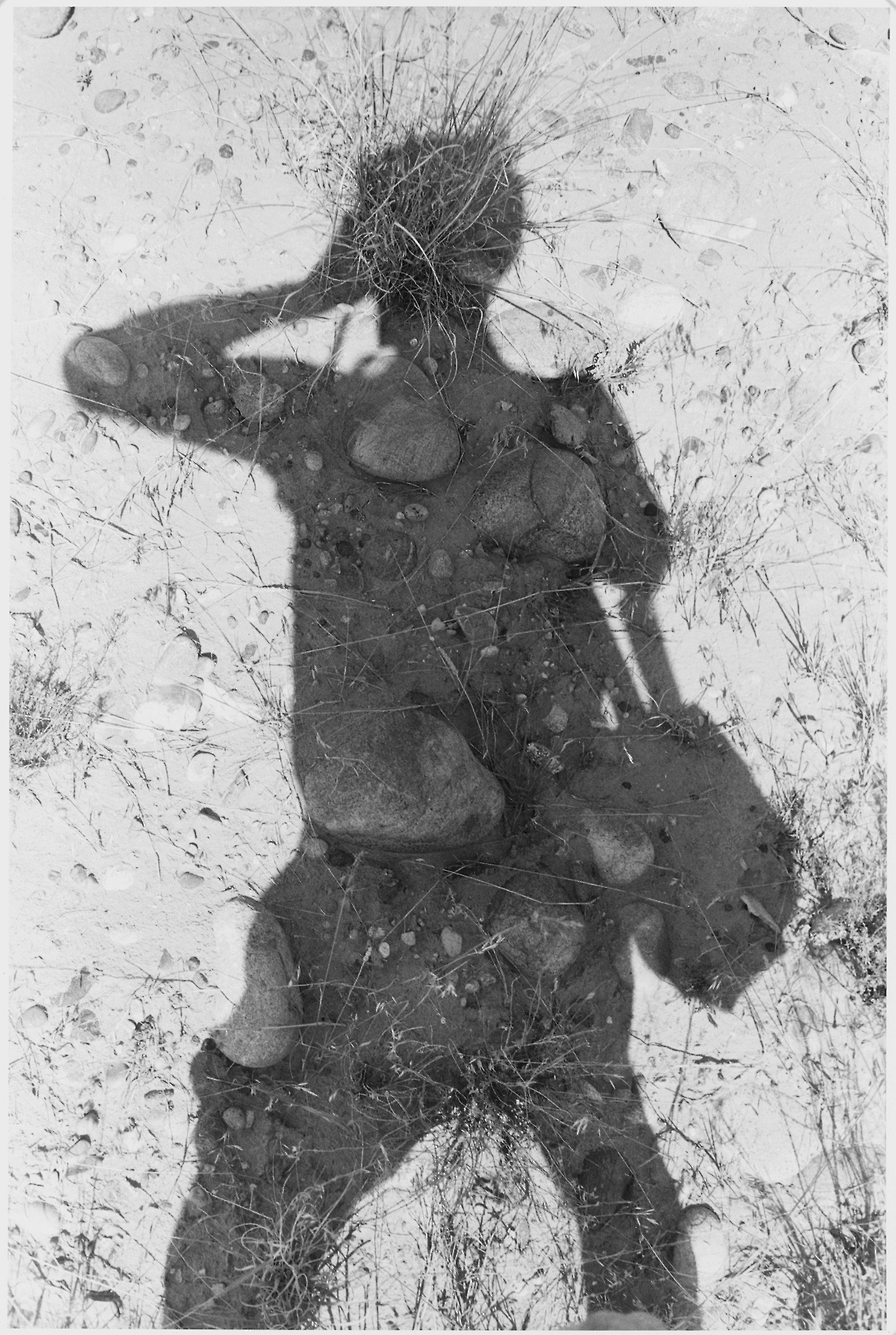 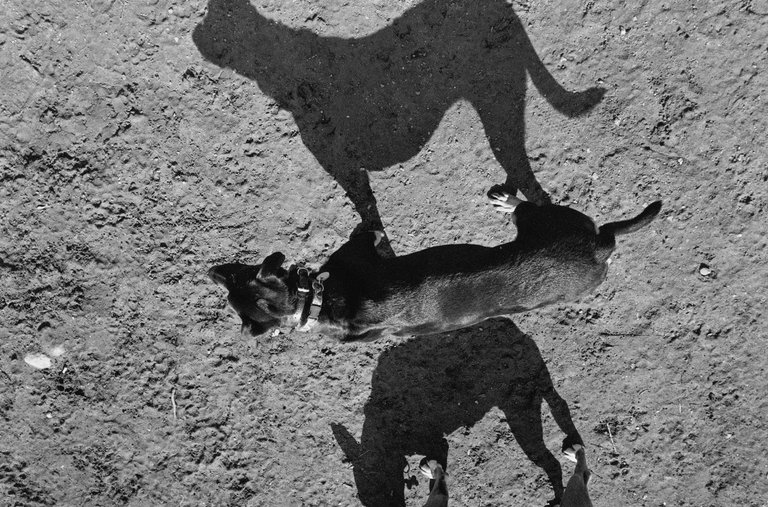 									       series: Mondo Cave, 2012